АППАРАТ УПОЛНОМОЧЕННОГО ПО ЗАЩИТЕ ПРАВ ПРЕДПРИНИМАТЕЛЕЙ В КИРОВСКОЙ ОБЛАСТИП Р И К А З____________________                                                                № ____________г. КировО внесении изменений в приказ аппарата уполномоченного по защите прав предпринимателей в Кировской области от 06.03.2017 № 01-06/п 1. Внести изменения в приказ аппарата уполномоченного по защите прав предпринимателей в Кировской области от 06.03.2017 № 01-06/п «Об утверждении нормативных затрат на обеспечение функций аппарата уполномоченного по защите прав предпринимателей в Кировской области», утвердив их. 2. Таблицу 26 пункта 26 Приложений изложить в следующей редакции:«                                                                                                 Таблица 26».3. При планировании закупок для обеспечения нужд аппарата уполномоченного по защите прав предпринимателей в Кировской области на 2017 год Матанцевой И.И., главному консультанту руководствоваться настоящим приказом.4. Матанцевой И.И., главному консультанту обеспечить размещение настоящего приказа в установленном порядке в единой информационной системе в сфере закупок в течение 7 рабочих дней со дня его принятия.5. Контроль за исполнением настоящего приказа оставляю за собой.6. Приказ вступает в силу со дня его официального опубликования (обнародования).Уполномоченный по защите прав предпринимателей в Кировской области   				                                       А.Н. Вавилов__________________________________________________________________ПОДГОТОВЛЕНОГлавный консультант			                              	              И.И. Матанцева№ п/пНаименование оргтехникиВид расходного материалаКоличество единиц техникиКоличество (норматив),в год(на 1 единицу техники)Требуемое количество(с учетом отсутствия закупки)Цена заединицу, тыс. руб.Нормативные затраты,тыс. руб.1Принтертонер-картридж(цвет –черный)-111,51,52МФУтонер-картридж(цвет–черный)1221,533ИБПаккумулятор-111,21,2Итого5,7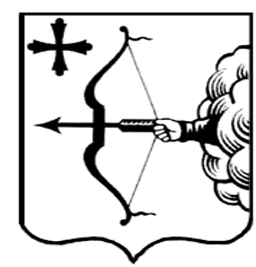 